       V úterý 16.4.2024 bude probíhat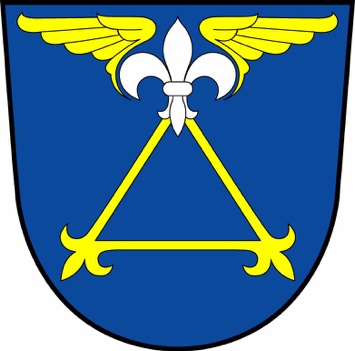        sběr nebezpečného odpadu         (elektro, akumulátory, lednice, televize apod., ale také barvy, oleje apod.)do mobilní sběrny, a to v časech:                                           Ostašovice                             15,30	Lično Draha 				15,45	Lično Hůrka 				16,00	Lično Obchodní středisko 	16,15	Radostovice 			16,30                             --------------------------------------------------------------Ve dnech 19. – 22. 4. 2024 bude probíhatsběr velkoobjemového odpadu.        Na obvyklých místech v Ličně, Ostašovicích a Radostovicích budou v těchto dnech přistaveny kontejnery, do kterých mohou občané ukládat velkoobjemový odpad.     Velkoobjemový odpad není určen pro odvoz        stavební suti, biologického odpadu a pneumatik.        Prosím, udržujte čistotu.